Отчето проведенном заседании территориальной комиссии по профилактике правонарушений администрации Советского сельского поселения Новокубанского района	16 февраля 2024 года в актовом зале администрации Советского сельского поселения Новокубанского района состоялось очередное заседание территориальной комиссии по профилактике правонарушений.	В рамках первого вопроса, представитель ОП ст. Советской ОМВД России по Новокубанскому району и секретарь комиссии подготовили доклад о проведении информационно-разъяснительной и профилактической работы с населением, направленной на борьбу с кибермошенничеством.	По второму вопросу секретарь комиссии рассказала о проведении профилактической работы с лицами, находящимися на учетах в ОМВД и УФСИН, нуждающихся в проведении профилактических мероприятий на уровне территориальной комиссии.	Также были заслушаны граждане, требующие профилактического воздействия со стороны органов местного самоуправления, по информациям, поступившим из территориального органа внутренних дел, образовательных учреждений, уголовно-исполнительной инспекции и т.д.	В заключение заседания, секретарь комиссии рассказала о выполнении решений предыдущих заседаний территориальной комиссии по профилактике правонарушений сельского поселения.По всем рассмотренным вопросам комиссией были приняты соответствующие решения и назначены ответственные за их выполнение лица.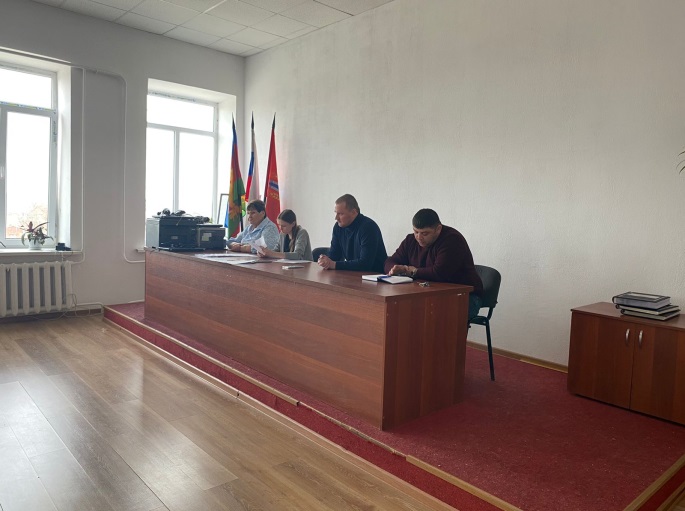 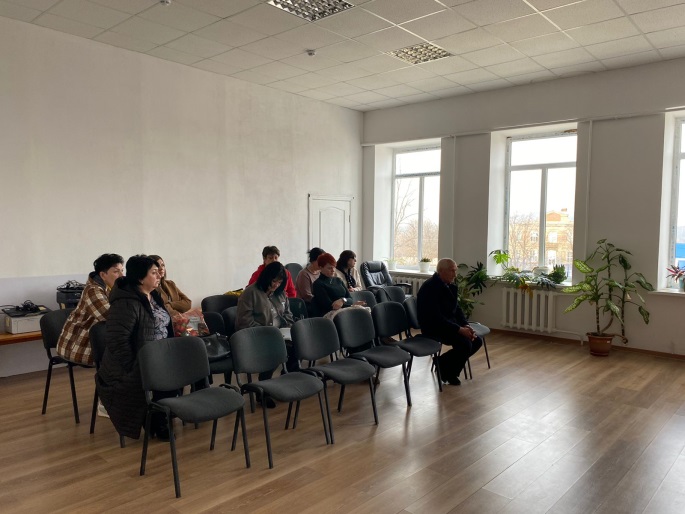 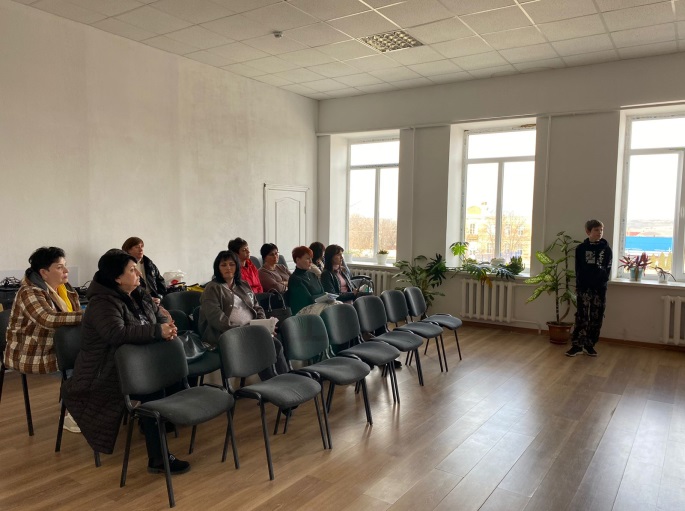 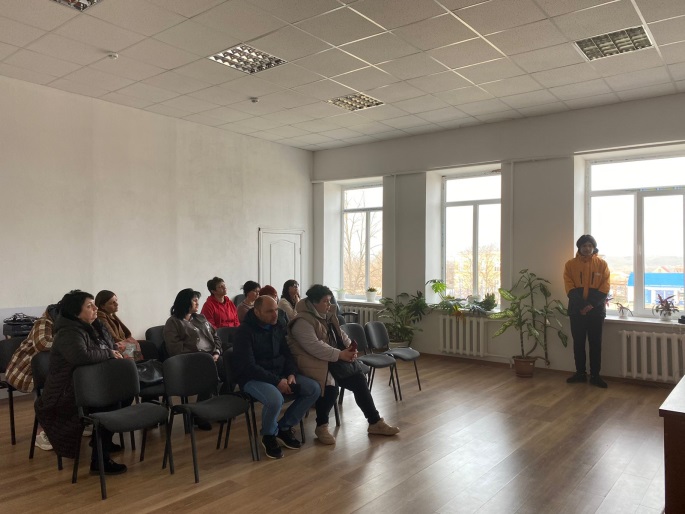 